HASIL DISKUSI KELOMPOK 3HAKIKAT ANAK BERKEBUTUHAN KHUSUS DOSEN PENGAMPU: Dr. Erny Wahdini, M.Pd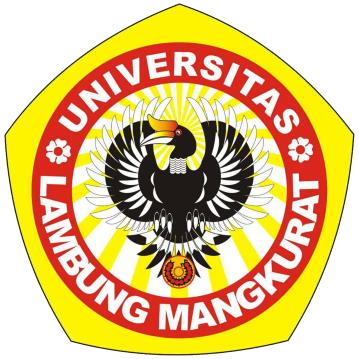 PROGRAM STUDI S1 PG-PAUDFAKULTAS KEGURUAN DAN ILMU PENDIDIKANUNIVERSITAS LAMBUNG MANGKURAT2021TANYA JAWAB KELOMPOK 3Nama		: MawaddaturrahmahNIM		: 2110126120006Kelompok	: 02Pertanyaan	:  Dalam PPT terdapat materi tentang pengelompokan anak berkesulitan belajar. Salah satunya, IQ-nya rata-rata tetapi mengalami kesulitan dalam bidang akademik tertentu. Pertanyaan saya Bagaimana cara mengatasi anak yang mengalami hal tersebut?Jawaban	: Alfi Husna 2110126320011Jika ada anak seperti ini. IQ diatas rata" Namun kesulitan dibagian akademik. Maka cara menghadapinya adalah dengan menyesuaikan kemampuannya, mungkin saja dia lemah di akademi namun mudah dibagian seni atau olahraga sehingga penyampaian materi ke anak bisa melalui media tersebut, jadi anak mudah paham.Nama		: Dita Erika WulandariNIM		: 2110126220037Kelompok	: 02Pertanyaan	: Jelaskan apa itu handicapped dan sebutkan contohnya!Jawaban	: Muna Raudatul Janah 2110126220045Handicaped adalah suatu keadaan dimana individu mengalami ketidak mampuan dalam
bersosialisasi dan berinteraksi dengan lingkungan. Hal ini dimungkinkan karena
adanya kelainan dan berkurangnya fungsi organ individu. Contoh orang yang
mengalami amputasi kaki, dia akan mengalami masalah mobilitas sehingga dia memerlukan kursi roda. Jadi orang lain yang juga bisa menjadi penyandang disabilitas memiliki perbedaan dengan kebanyakan orang (warna kulit, ukuran tubuh, penampilan, bahasa, dsb).Nama		: Faizah HilawatiNIM		: 2110126220046Kelompok	: 02Pertanyaan	: Tadi disebutkan faktor penyebab anak berkebutuhan khusus yaitu sebelum lahiran, saat lahiran dan setelah lahiran. Jelaskan maksud dari 3 faktor tersebut!Jawaban	: Hapipah 2110126220035Faktor penyebab anak berkebutuhan khusus yang terjadi pada pra kelahiran (sebelum lahir), yaitu masa anak masih berada dalam kandungan telah diketahui mengalami kelainan dan ketunaan. Kelainan yang terjadi pada masa prenatal, berdasarkan periodisasinya dapat terjadi pada periode embrio, periode janin muda, dan periode aktini (sebuah protein yang penting dalam mempertahankan bentuk sel dan bertindak bersama-sama dengan mioin untuk menghasilkan gerakan sel)(Arkandha, 2006). Antara lain: Gangguan Genetika (Kelainan Kromosom, Transformasi); Infeksi Kehamilan; Usia Ibu Hamil (high risk group); Keracunan Saat Hamil; Pengguguran; dan Lahir Prematur.Faktor penyebab anak berkebutuhan khusus yang terjadi selama proses kelahiran. Yang dimaksud disini adalah anak mengalami kelainan pada saat proses melahirkan. Ada beberapa sebab kelainan saat anak dilahirkan, antara lain anak lahir sebelum waktunya, lahir dengan bantuan alat, posisi bayi tidak normal, analgesik (penghilang nyeri) dan anesthesia (keadaan narkosis), kelainan ganda atau karena kesehatan bayi yang kurang baik. Proses kelahiran lama (Anoxia), prematur, kekurangan oksigen; Kelahiran dengan alat bantu (Vacum); Kehamilan terlalu lama: > 40 minggu.Faktor penyebab anak berkebutuhan khusus yang terjadi setelah proses kelahiran yaitu masa dimana kelainan itu terjadi setelah bayi dilahirkan, atau saat anak dalam masa perkembangan. Ada beberapa sebab kelainan setelah anak dilahirkan antara lain infeksi bakteri (TBC/ virus); Kekurangan zat makanan (gizi, nutrisi); kecelakaan; dan keracunan.Nama		: Adinda Melanie PutriNIM		: 2110126320008Kelompok	: 01Pertanyaan	: Disitu disebutkan ada 2 katagori anak berkebutuhan khusus yaitu permanen dan temporer. Pertanyaannya menjelaskan yang dimaksud permanen dan temporer tersebut?Jawaban	: Syifana Aulia Fadliani 2110126120001Anak berkebutuhan khusus yang bersifat permanen adalah anak-anak yang
mengalami hambatan belajar dan hambatan perkembangan yang bersifat internal dan akibat langsung dari kondisi kecacatan, yaitu seperti anak yang kehilangan fungsi penglihatan, pendengaran, gannguan perkembangan kecerdasan dan kognisi, gangguan gerak (motorik), gangguan iteraksi-komunikasi, gangguan emosi, sosial dan tingkah laku. Dengan kata lain anak berkebutuhan khusus yang bersifat permanent sama artinya dengan anak penyandang kecacatan. Sedangkan Anak berkebutuhan khusus yang bersifat sementara (temporer) adalah anak yang mengalami hambatan belajar dan hambatan perkembangan disebabkan oleh faktor-faktor eksternal. Misalnya anak yang yang mengalami gangguan emosi karena trauma akibat diperkosa sehingga anak ini tidak dapat belajar. Pengalaman traumatis seperti itu bersifat sementara tetapi apabila anak ini tidak memperoleh intervensi yang tepat boleh jadi akan menjadi permanen.Nama		: Nur Amalina ArifahNIM		: 2110126120009Kelompok	: 05Pertanyaan	: Jelaskan stimulasi anak berkebutuhan khusus!Jawaban	: Fitri Aisyah 2110126320010Kemampuan dan tumbuh kembang anak perlu dirangsang oleh orang tua agar
anak dapat tumbuh dan berkembang secara optimal dan sesuai umurnya. Stimulasi
adalah perangsangan (penglihatan, bicara, pendengaran, perabaan) yang datang dari
lingkungan anak. Anak yang mendapat stimulasi yang terarah akan lebih cepat
berkembang dibandingkan anak yang kurang bahkan tidak mendapat stimulasi.
Stimulasi juga dapat berfungsi sebagai penguat yang bermanfaat bagi perkembangan
anak. Berbagai macam stimulasi seperti stimulasi visual (penglihatan), verbal (bicara),
auditif (pendengaran), taktil (sentuhan) dll dapat mengoptimalkan perkembangan
anak.Nama		: ChairunnisaNIM		: 2110126320006Kelompok	: 01Pertanyaan	: Bagaimana cara seorang guru dalam mengajarkan anak yang mengalami kebutuhan khusus?Jawaban	: Dina Nur Islami 2110126220047Mengajarkan anak yang mengalami kebutuhan khusus dengan cara:Mampu mengenal situasi dan kondisiAwasi aktivitas secara berkalaTempatkan mereka dibaris paling depanJangan terlalu memaksakan merekaAjarkan mereka cara utnuk bertanggung jawab\Bicara dengan nada jelasTempatkan pada lingkungan positifSelalu bersikap baik dan positif dalam kondisi apapunNama		: Nur Indah Putri RahmadaniNIM		: 2110126220036Kelompok	: 04Pertanyaan	: Apa saja yg faktor penyebab anak berkebutuhan khusus sebelum kelahiran?Jawaban	: Alfi Husna 2110126320011Faktor penyebab anak berkebutuhan khusus sebelum kelahiran ada 9 penyebab yaitu:HeriditerInfeksiKeracunanTraumaKekurangan gizi saat dalam kandunganMental si Ibu saat anak didalam perut kurang stabilSang ibu mendapatkan setres yang beratKelainan fisik janinKelainan perkembangan janinNama		: Sekar Dwi AgustinNIM		: 2110126320009Kelompok	: 01Pertanyaan	: Apakah anak yang berkebutuhan khusus bisa sembuh seperti anak lainnya?Jawaban	: Mita Andini 2110126220049Anak autisme dapat disembuhkan melalui penangganan oleh tenaga terapis yang profesional dan terpadu serta keterlibatan orang tua aktif. Bahkan, di dunia pendidikan saat ini sudah ada sekolah inklusi di mana anak autisme digabungkan dengan anak normal. “Dengan adanya kegiatan ini, kita berharap dapat memberikan kontribusi yang cukup bagi semua orang tua, pendidik maupun orang di lingkungan masyarakat yang terkadang kurang paham penanganan anak autis,Nama		: Nur Umroti RaudahNIM		: 2110126220041Kelompok	: 04Pertanyaan	: Jelaskan apa penyebab munculnya kebutuhan khusus?Jawaban	: Ismiati Khodijah 2110126220044Penyebab anak berkubutuhan khusus terjadi dalam beberapa periode kehidupan, yaitu:Sebelum KelahiranPenyebab yang terjadi sebelum proses kelahiran, dalam hal ini berarti ketika anak dalam kandungan, terkadang tidak disadari oleh ibu hamil. Faktor-faktor tersebut antara lain:Gangguan GenetikaInfeksi KehamilanUsia Ibu Hamil (high risk group)Keracunan Saat HamilPengguguranLahir PrematurSelama Proses KehamilanSetiap ibu berharap mengalami proses melahirkan yang normal dan lancar. Berikut beberapa proses kelahiran yang dapat menyebabkan anak berkebutuhan khusus, antara lain:Proses kelahiran lama (Anoxia)Kelahiran dengan alat bantuKehamilan terlalu lamaSetelah KelahiranSetelah proses kelahiran pun tidak otomatis bayi aman dari kelainan yang mengakibatkan nanti anak menjadi berkebutuhan khusus. Berikut beberapa hal yang menyebabkan anak berkebutuhan khusus tersebut antara lain:Penyakit infeksi bakteri (TBC)Kekurangan zat makanan (gizi, nutrisi)Kecelakaan pada bayiKeracunanModerator: Alfi Husna(2110126320011)Notulen: Ismiati Khodijah(2110126220044)Pemateri: 1) Dina Nur Islami(2110126220047)  2) Fitri Aisyah(2110126320010)  3) Hapipah(2110126220035)  4) Mita Andini(2110126220049)  5) Muna Raudatul Janah(2110126220045)  6) Nina Auliana(2110126120007)  7) Syifana Aulia Fadlani(2110126120001)